                                                                      ┐┌ «Об утверждении Перечня видов деятельности, разрешенных для размещения в нежилых помещениях многоквартирных жилых домов»                                                                      ┐На основании пункта 3 статьи 24 Жилищного кодекса Приднестровской Молдавской Республики, в соответствии с Постановлением Правительства Приднестровской Молдавской Республики от 28 декабря 2017 года № 376 «Об утверждении Положения, структуры и предельной штатной численности Министерства экономического развития Приднестровской Молдавской Республики» (САЗ 18-1) с изменениями и дополнениями, внесенными постановлениями Правительства Приднестровской Молдавской Республики от 28 декабря 2017 года № 377 (САЗ 18-1), от 7 июня 2018 года № 187 (САЗ 18-23), от 14 июня 2018 года № 201 (САЗ 18-25), от 6 августа 2018 года № 269 (САЗ 18-32), от 10 декабря 2018 года № 434 (САЗ 18-50), от 26 апреля 2019 года № 145 (САЗ 19-16), от 31 мая 2019 года № 186 (САЗ 19-21), от 22 ноября 2019 года № 405 (САЗ 19-46), от 26 декабря № 457 (САЗ 19-50), от 26 декабря 2019 года № 459 (САЗ 20-1), от 25 февраля 2020 года № 40 (САЗ 20-9), от 6 июля 2020 года № 231 (САЗ 20-28), от 10 ноября 2020 года № 395 (САЗ 20-46), от 20 января 2021 года № 9 (САЗ 21-3), приказываю:1.Утвердить Перечня видов деятельности, разрешенных для размещения в нежилых помещениях многоквартирных жилых домов, согласно Приложению к настоящему Приказу.2.Направить настоящий Приказ на государственную регистрацию  и официальное опубликование в Министерство юстиции Приднестровской Молдавской Республики.3.Настоящий Приказ вступает в силу со дня, следующего за днем официального опубликования.Заместитель Председателя Правительства Приднестровской Молдавской Республики – министр экономического развития Приднестровской Молдавской Республики                                                        С.А. ОболоникПриложение к Приказу Министерства экономического развития Приднестровской Молдавской Республики от 29 марта 2021 года № 303ПЕРЕЧЕНЬвидов деятельности, разрешенных для размещения в нежилых помещениях многоквартирных жилых домов1. Торговля продовольственными и непродовольственными товарами (магазины, киоски, ларьки и так далее, за исключением размещения крупных магазинов по торговли продовольственными товарами).2. Общественное питание (рестораны, кафе, кафетерии, бары мороженого и прохладительных напитков, закусочные и другие, до 50 посадочных мест).3. Бытовое обслуживание (парикмахерские, ремонт обуви, часовые мастерские, ателье и так далее, кроме подвальных помещений).4. Предоставление банковских услуг (отделения банков и пунктов обмена валюты).5. Предоставление услуг связи (отделения почты).6. Деятельность:а) жилищно-коммунальных организаций, жилищно-эксплуатационных управляющих компаний и ремонтно-эксплуатационных служб;б) органов управления многоквартирным домом;в) учреждений культуры, народного образования, социального обеспечения, здравоохранения;г) физической культуры и спорта;д) пунктов милиции;е) органов прокуратуры, суда и загса;ж) адвокатуры, нотариата;з) офисов и контор предпринимателей;и) страховых организаций;к) творческих мастерских художников и скульпторов;л) различных организаций органов власти и управления, связанных с административно-управленческими функциями.Примечание:Не допускается размещение в нежилых помещениях, переведенных в установленном порядке из жилых помещений (бывшие квартиры), и в переоборудованных подвальных и полуподвальных помещениях объектов, эксплуатация которых может привести к физическому и химическому загрязнению территории и воздуха жилой среды, к нарушению нормальных условий жизнедеятельности проживающих в доме лиц, в том числе размещение следующих видов предприятий и организаций:а) организации общественного питания с числом посадочных мест, не предусмотренных проектной документацией, а также эксплуатируемые позднее 23 часов вечера (рестораны, кафе, ночные клубы и бары, дискотеки);б) магазины химических товаров, овощных и рыбных товаров, а также реализующие продукцию, содержащую взрывоопасные вещества и материалы;в) химчистки, применяющие легковоспламеняющиеся вещества в своем производстве;г) мастерские по ремонту обуви свыше 10 рабочих мест;д) бани, сауны;е) автоматические телефонные станции общей площадью более , круглосуточно эксплуатируемые переговорные пункты междугородной связи и телеграфы;ж) общественные уборные;з) организации и магазины ритуальных услуг;и) промышленные производства, производственные помещения, зуботехнические лабаратории, клинико-диагностические и бактериологические лабаратории, диспансеры всех видов. Дневные стационары всех форм собственности, травм пункты, подстанции скорой и неотложной помощи, дерматологические, психиатрические, инфекционные физиатрические кабинеты врачебного приема, отделения (кабинеты) магнитно-резонансной томографии, рентгеновские кабинеты и другие кабинеты с аппаратурой, являющейся источниками ионизирующего излучения, ветеринарные клиники и кабинеты.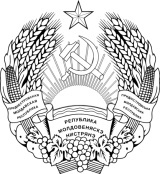 